DOI							JEL Classification: (3-5 codes)JEL codes should clearly reflect the research area of the paper. The author is welcome to use the codes from two or three areas, if they are covered in the research. Link for catalog of JEL codes: https://www.aeaweb.org/econlit/jelCodes.php List of the authors. If there are several authors, they should decide themselves concerning the order of their mentioning in the title of the paper. The list of authors includes only those persons who have really taken part in the research and agreed to bear full responsibility for its content. Research funding or taking part in paying the paper processing charge is not a prerequisite for being included in the list of co-authors. While forming the list of the authors, a special attention should be paid to the COPE (Committee on Publication Ethics) principles.First name Last name, Scientific degree, Academic degree, University, Country  ORCID ID,   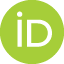 email: First name Last name,Scientific degree, Academic degree, University, Country  ORCID ID, email: First name Last name,Scientific degree, Academic degree, University, Country  ORCID ID,   email: Correspondence author: email of the corresponding author TITLE The title of the paper should correspond to the topic of the research and its content. It should be short and concrete (not more than 10 words). It should be written using the scientific style. Abstract. A single paragraph.  Abstract should not be less than 2000 signs. The text of the abstract must be concise, clear, free of background information and with a clear and objective view of the main concepts of the paper. It should not contain results that are not presented and not substantiated in the main text of the paper. The abstract should not contain abbreviations and citations. The abstract should specify the purpose of the article, briefly describe the author’s contribution to the solution of the research problem, the scientific novelty and the practical significance of the results obtained, the main conclusions of the research. The recommended template for writing the abstract. This paper summarizes the arguments and counterarguments within the scientific discussion on the issue…… The main purpose of the research is…. Systematization literary sources and approaches for solving the problem….. indicates that……. The relevance of the decision of this scientific problem is that ……….. Investigation of the topic… in the paper is carried out in the following logical sequence:………. Methodological tools of the research methods were……. years of research…… The object of research is the chosen company (countries, regions, universities, processes …….), because namely they……. The paper presents the results of an empirical analysis ……, which showed that … .. The research empirically confirms and theoretically proves that …… The results of the research can be useful for ….Keywords: keyword 1, keyword 2, keyword 3. The keywords are presented in the paper in order to attract the attention of interested readers, to simplify the search of the manuscript through searchers. The number of keywords (phrases) should be from 5 to 10, which are given in alphabetical order The keywords should not replicate words from the title of the paper.